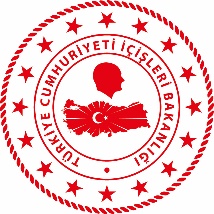 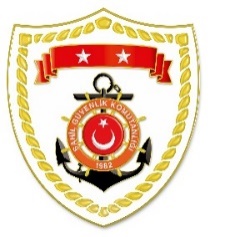 SG Karadeniz Bölge KomutanlığıSG Ege Deniz Bölge KomutanlığıS.
NoTARİHMEVKİ VE ZAMANKURTARILAN SAYISIKURTARILAN/YEDEKLENEN TEKNE SAYISIAÇIKLAMA108 Mart 2023KASTAMONU/Cide08.27--Cide açıklarında 1 şahsın bulunması maksadıyla başlatılan arama kurtarma faaliyetlerine devam edilmektedir.S.
NoTARİHMEVKİ VE ZAMANKURTARILAN SAYISIKURTARILAN/YEDEKLENEN TEKNE SAYISIAÇIKLAMA111 Mart 2023AYDIN/Didim06.20--Didim açıklarında düzensiz göçmenlerin bulunması maksadıyla başlatılan arama kurtarma faaliyetlerine devam edilmektedir.214 Mart 2023AYDIN/Kuşadası09.5040-Milli Park bölgesinde Dipburun Jandarma Karakol Komutanlığı tarafından karada 39 düzensiz göçmenin sağ olarak kurtarıldığı, 1 düzensiz göçmenin cansız bedenine ulaşıldığı ve denizde 2 adet can salı bulunduğu bilgisi alınması üzerine tespit edilen 2 adet can salı içerisinden 1 düzensiz göçmen sağ olarak kurtarılmış ve 3 düzensiz göçmenin cansız bedenine ulaşılmıştır. Düzensiz göçmenlerden edinilen bilgiler doğrultusunda toplam 44 kişilik grup halinde Yunanistan unsurları tarafından 2 adet can salına bindirilerek Türk Karasularına yakın bir mevkide sürüklenmeye terk edildikleri öğrenilmiş, kayıp düzensiz göçmen olmadığı anlaşıldığından arama kurtarma faaliyetlerine son verilmiştir.314 Mart 2023İZMİR/Konak23.301-Konak Sahili’nden denize giren ve gözden kaybolan 1 şahsın bulunması maksadıyla icra edilen arama kurtarma faaliyetleri neticesinde bahse konu şahıs bilinci açık olarak deniz yüzeyinden alınmış, sahilde 112 Acil Sağlık Ambulansı personeline teslim edilmiştir.